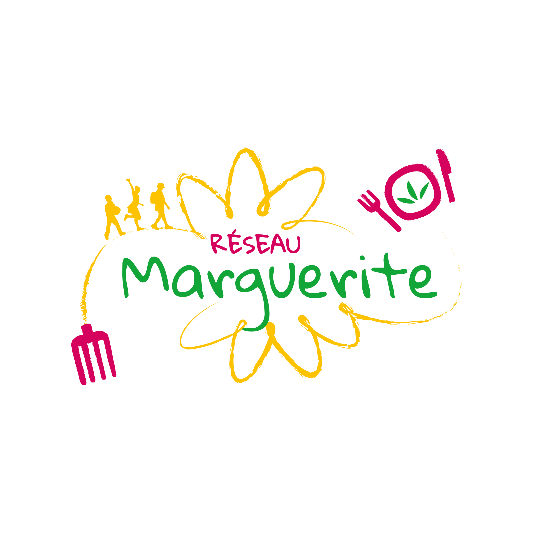 1 kg de pommes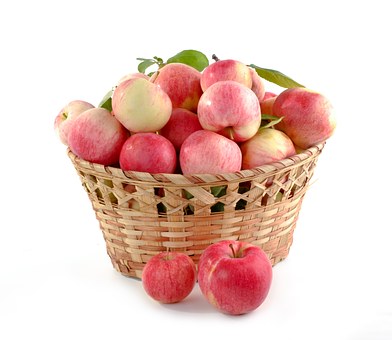 